                  министерство образования Иркутской областиобластное государственное специальное (коррекционное) образовательное казенное учреждение для обучающихся, воспитанников с ограниченными возможностями здоровья специальная (коррекционная) общеобразовательная школа-интернат VIII вида № . БратскаОткрытый урок по счету в 3 специальном классе для детей с умеренной  умственной отсталостью.Тема урока: Понятия «справа», «слева».Автор: учитель-дефектолог     Тоцкая Светлана Александровнаг. Братск, 2014г.Цель урока:  Формировать представления о понятиях «справа», «слева».  Развивать пространственное представление учащихся.  Воспитывать интерес к предмету. Наглядность: тетради, ручки, карандаши, картинки, раздаточный материал Ход урока. Организационный момент. Посадка за партами. Прозвенел звонок,  Начинается урок.  Все садимся за парты, улыбнулись и с хорошим настроением начнём урок.  Приступим к работе. Вы заметили, что у нас сегодня гости, они пришли посмотреть, как вы занимаетесь на уроках, как вы умеете думать, внимательно слушать и отвечать. Устный счёт. Ребята, у нас сегодня необычный урок. Сегодня мы отправляемся в гости к героям сказок. Они приготовили нам задания, с которыми сами затрудняются справиться, а мы им поможем. А на чём мы будем путешествовать, вы узнаете, отгадав загадку. Черный дом по рельсам мчится,Только пар над ним клубится.………….(паровоз). Правильно, ребята. Это паровозик. На нём мы отправимся в сказку, где в своих сказочных домиках нас ждут герои сказок. А к кому первому мы отправимся, в домик № 1, вы узнаете, отгадав загадку. ( Едем на поезде, с движениями)   Чух-чух-чух Гребешок аленький,  Кафтанчик рябенький,  Двойная бородка, важная походка.  Раньше всех встаёт, голосисто поёт. (Петушок).Петушок предлагает нам следующие задания: а). Посчитайте в прямом и обратном порядке до 10. б). Решение примеров на доске. 1 + 2 = 3, 3 – 1 = 2, 1 + 1 = 2Учитель вызывает учеников к доске, они должны решить пример и выбрать правильный ответ из  цифр, прикрепленных ниже на доске.  г). Решите задачки: В класс вошла Маринка, За нею — Иринка, А потом пришёл Игнат: Сколько было всех ребят? (3)Три пушистых кошечки Улеглись в лукошечке. Тут одна вдруг, убежала, Сколько кошек стало?   (2)Белка деткам помогала,Под кустом грибы искала.Раз грибок, еще грибок –Полный будет кузовок.  (2)Работа по карточке. 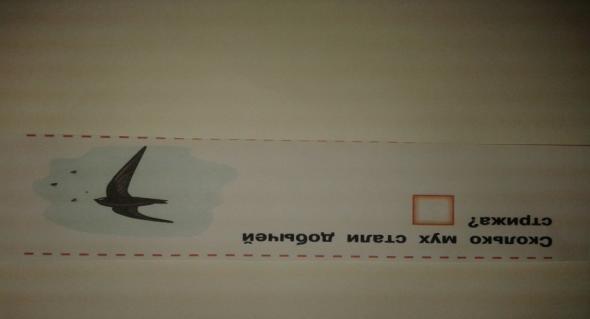 Повторение.  Тема: левый, правый.А) Динамическая пауза: Поднимите правую руку, опустите. Поднимите левую руку, опустите. Закройте левый глаз правой рукой. Закройте правый глаз правой рукой. Дотроньтесь до левого уха правой рукой.  Молодцы! Справились с заданием.Б) «Зарядка для ума». Ребята, перед вами на парте лежит картинка. На ней нарисованы девочка – Маша и мальчик – Сережа. Внизу нарисованы букет цветов, корзинка, книга, ведро.  Теперь слушайте задание:- проведите карандашом от корзинки к левой руке Маши;- проведите карандашом от букета цветов к правой руке Маши;- проведите карандашом от ведерка к левой руке Сережи;- проведите карандашом от книги к правой руке Сережи.В какой руке букет цветов у Маши? В какой руке книга у Сережи? В какой руке у Сережи ведерко? В какой руке корзинка у Маши?Молодцы, ребята, справились с заданием!Сообщение темы и цели урока. Работа над темой урока. Сегодня на уроке мы с вами познакомимся с новыми пространственными понятиями: слева, справа.И сейчас  мы поедем дальше в домик № 2.  ( Едем на поезде, с движениями) Чух-чух-чух Отгадав загадку, мы узнаем, кто живет в этом домике.Зверь ушастый, летом серый, А зимою снежно-белый.       ( Заяц)Он  приготовил  вам такое задание: перед вами на столе геометрические фигуры. Давайте назовем их: овал, прямоугольник. круг, треугольник, квадрат. А теперь положите перед собой круг; Слева от круга  -  квадрат; Справа от круга -  овал; Справа от овала -  треугольник.Слева от квадрата – прямоугольник. Посмотрите  на доску и сравните, правильно вы составили цепочку или нет.Закрепление:Витя, с какой стороны от круга расположен квадрат?Женя, с какой стороны от  овала расположен треугольник?Аня, с какой стороны от квадрата расположен прямоугольник?Максим, с какой стороны от круга расположен овал?Физминутка. На болоте две подружки, две зеленые лягушки,Утром рано умывались, полотенцем растирались.Ножками топали, ручками хлопали.Вправо, влево наклонялись и обратно возвращались.Упражнение проводится 3-4 раза с убыстрением темпа.Теперь мы отправляемся в домик № 3.  ( Едем на поезде, с движениями)  Чух-чух-чух.А кто живёт в домике, мы узнаем, если вспомним, чьи это слова: Я от дедушки ушёл, Я от бабушки ушёл, У меня румяный бок, А зовусь я ………………..? (Колобок). Внимание на доску. Колобок приготовил вам новые задания.  Рассмотрите рисунок. Какие предметы нарисованы в прямоугольнике? /Мяч, домик, ёлка/. 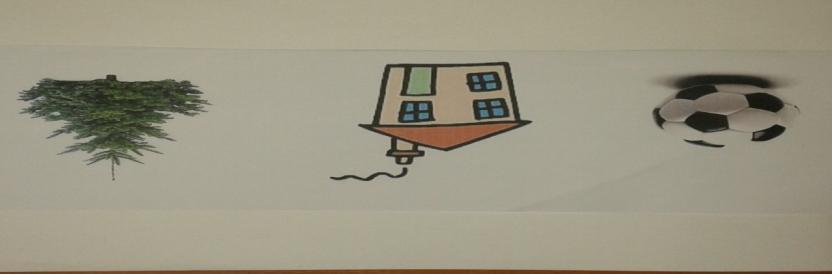 - какой предмет расположен справа от домика?- какой предмет расположен слева от домика?- какой предмет расположен слева от елки?- какой предмет расположен справа от мяча?Закрепление:Витя, с какой стороны от домика расположен мяч?Женя, с какой стороны от  елки расположен дом?Аня, с какой стороны от мяча расположен дом?Максим, с какой стороны от домика расположена елка?А теперь задание № 2.Рассмотрите и назовите цифры, записанные в рамке.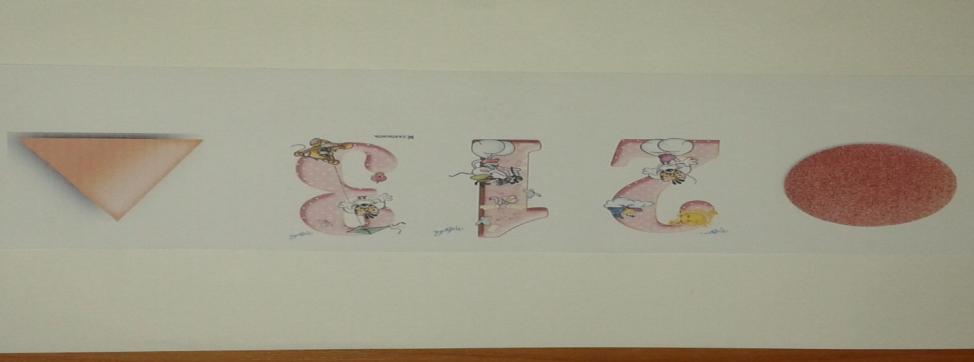 - назовите цифру, которая находится справа от ц.1- назовите цифру, которая находится слева от ц.1- какая цифра записана справа от круга?- какая цифра записана слева от треугольника?Закрепление:Какая цифра расположена слева от цифры  1, Женя?Какая цифра расположена слева от круга, Максим?Какая цифра расположена справа от цифры 1, Аня? Молодцы! А  сейчас отправляемся в домик № 4. ( Едем на поезде, с движениями) Чух-чух-чух.Кто же там живёт? Слушаем загадку:  Хитрая плутовка, Рыжая головка, Пушистый хвост-краса Кто это? ...(Лиса)!Лисонька попросила нас сделать штриховку фигур, которые расположены слева от красной полосы. Назовите их.Откройте свои тетрадки, в них вы найдете рисунок. Вы должны сделать штриховку фигур, расположенных слева от красной полосы. 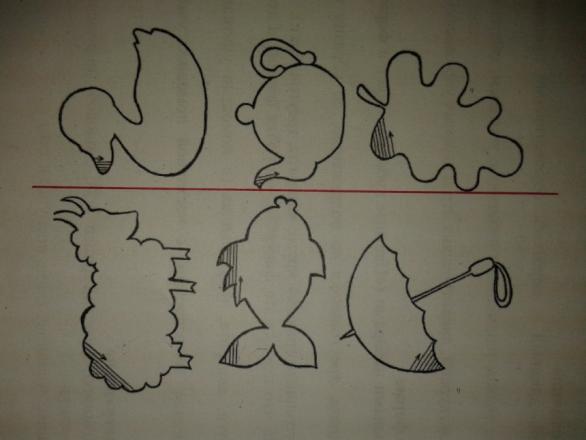 Детям, которые справились с заданиями раньше, раздаю карточки с дополнительным заданием. Домашнее задание. Выполнить штриховку фигур, расположенных справа от красной полосы. Назовите их. Показ на доске.Итог урока. Сегодня на уроке мы с вами закрепляли пространственные понятия «справа» и «слева». Что понравилось вам на уроке больше всего? Максим, какие предметы в классе расположены слева от тебя?Женя, какие предметы в классе расположены справа от тебя?Итак, мы возвращаемся домой, а там нас ждут небольшие сюрпризы за вашу работу на уроке.  Раздача призов. Урок окончен, спасибо за работу.